Změny provozu ambulance21.12.2020 - 1.1.202121.12.2020 - MUDr. Pavlína Brátová - 8:00 - 12:00 a 13:00 - 15:30 hod.                                                                    - poradna pro těhotné + ultrazvuk24.12.2020 - ŠTĚDRÝ DEN - ZAVŘENO25.12.2020 - 1. SVÁTEK VÁNOČNÍ – ZAVŘENO28.12.2020 - MUDr. Pavlína Brátová - 8:00 - 12:00 a 13:00 - 15:30 hod.                                                                    - poradna pro těhotné + ultrazvuk31.12.2020 - ZAVŘENO1. 1.2021 - NOVÝ ROK - ZAVŘENOOSTATNÍ PROVOZ AMBULANCE BEZE ZMĚNY!!!
Ať stromeček krásně voní, ať tisíce zvonečků na Štědrý den zvoní, ať pocit štěstí a lásky hřeje.Veselé Vánoce a hodně štěstí i úspěchů v novém roce přeje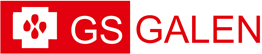 